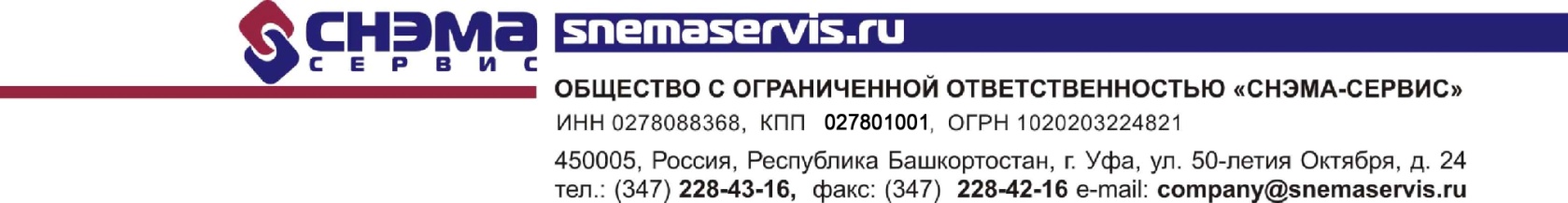 Карточка предприятия№п/пПараметрыСведенияПолное наименование организации в соответствии с УставомОбщество с ограниченной ответственностью «СНЭМА-СЕРВИС»Сокращённое наименование организации в соответствии с УставомООО «СНЭМА-СЕРВИС»ИНН0278088368КПП027801001Юридический адрес450005, Республика Башкортостан, г. Уфа, ул. 50-летия Октября, д. 24Почтовый адрес450005, Республика Башкортостан, г. Уфа, ул. 50-летия Октября, д. 24Генеральный директорИсангулов Амир Рамилевич, действует на основании УставаГлавный бухгалтерПастухова Татьяна АвлетовнаКонтактные телефоны(347) 228-43-16Факс(347) 228-42-16Адрес электронной почтыtdo@snemaservis.ru company@snemaservis.ruОфициальный сайт организацииwww.snemaservis.ruНомер расчётного счёта40702810106000105653БанкБашкирское отделение № 8598 ПАО СбербанкБИК048073601Корреспондентский счёт30101810300000000601ОГРН1020203224821ОКПО00354407ОКВЭД41.20, 42.21, 42.22.1, 42.22.2, 43.11, 43.12.3, 43.21, 43.22, 43.29, 43.3, 43.99.5, 43.99.7, 43.99.7, 49.99.9, 45.20, 46.73, 46.73.6, 46.90, 52.29, 71.12, 71.12.12, 71.12.45, 71.12.62, 71.20 